ПОЈАШЊЕЊЕ  КОНКУРСНЕ  ДОКУМЕНТАЦИЈЕ 2за јавну набавку ЈН 7/2020 У поступку јавне набавке ЈН 7/2020  -  Набавка система за заштиту и аутоматизацију инструмената социјалне заштите, Министарству за рад, запошљавање, борачка и социјална питања, поднето је питање за појашњење конкурсне документације.У складу са одредбама чл. 63. ст. 3. и 4. Закона о јавним набавкама („Службени гласник РС“, бр. 124/2012, 14/2015 и 68/2015, у даљем тексту: Закон), Министарство за рад, запошљавање, борачка и социјална питања, доставља следећи одговор, којим појашњава конкурсну документацију:ПИТАЊЕ  1:На страни 104. конкурсне документације поглавље 2. Додатни услови под тачком 1) Финансијски капацитет наводи се: „ Да је у претходне 3 године (2017., 2018. и 2019. година) остварио пословни приход у минималном износу од 1.200.000.000 динара без ПДВ.“ Додатно на страни 106. КД наводи се да Понућач испуњеност додатних услова за финансијски капацитет испуњава достављањем: „Извештај о бонитету за јавне набавке (образац БОН-ЈН), који издаје Агенција за привредне регистре, који мора да садржи: статусне податке понуђача, сажети биланс стања и биланс успеха за претходне обрачунске године (2017., 2018. и 2019. година)“.Имајући у виду да Закон о рачуноводству ("Сл. гласник РС", бр. 62/2013, 30/2018 и 73/2019 - др. Закон) дефинише рокове за достављање и јавно објављивање финансијских извештаја, до тренутка предаје понуде за предметну јавну набавку нисмо у могућности да доставимо званичне финансијске извештаје за 2019. годину, с тим у вези молимо за додатно појашњење. Да ли понуђач испуњава наведни услов уколико докаже да је у претходне три године (2016.,2017. и 2018.) остварио пословни приход у минималном износу од 1.200.000.000 динара без ПДВ, достављањем извештаја о бонитету за јавне набавке (образац БОН-ЈН), који издаје Агенција за привредне регистре, који мора да садржи: статусне податке понуђача, сажети биланс стања и биланс успеха за претходне обрачунске године (2016., 2017. и 2018. година)?ОДГОВОР  1:Наручилац је у Конкурсној документацији, начин доказивања захтеваног финансијског капацитета дефинисао у свему у  складу са чланом 77. став 2. тачка 1) Закона о јавним набавкама („Службени гласник РС“, број 124/12, 14/15 и 68/15). Чланом 33. Закона о рачуноводству ("Сл. гласник РС", бр. 62/2013, 30/2018 и 73/2019 - др. Закон) прописани су крајњи рокови за достављање годишњих финасијских извештаја, са датумима који су каснији од дана одређеног (Позивом за подношење понуда и  Конкурсном документацијијом) као крајњи рок за подношење понуда.Из наведеног произилази да су се годишњи финансијски извештаји потенцијалних понуђача могли али нису морали доставити Агенцији за привредне регистре пре датума одређеног као крајњи рок за подношење понуда.Обзиром на наведено наручилац ће, у складу са начелом обезбеђивања конкуренције прописаним чланом 10. Законом о јавним набавкама а у циљу  обезбеђења што већег броја прихватљивих понуда, као доказ о испуњености захтева финансијског капацитета прихватити и Извештај о бонитету за јавне набавке (образац БОН-ЈН), који садржи статусне податке понуђача, сажети биланс стања биланс успеха за претходне обрачунске године: 2016. , 2017. и 2018.							     КОМИСИЈА ЗА ЈАВНУ НАБАВКУ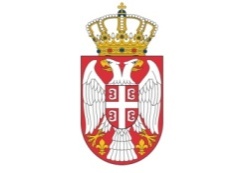 Република СрбијаМИНИСТАРСТВОЗА  РАД, ЗАПОШЉАВАЊЕ, БОРАЧКА И СОЦИЈАЛНА ПИТАЊА